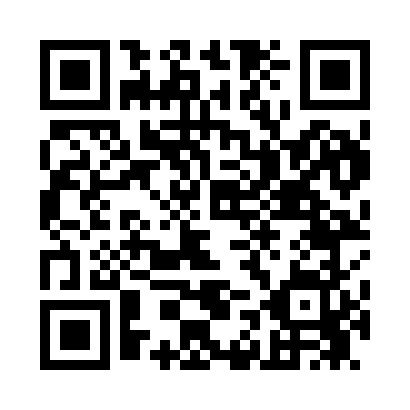 Prayer times for Beurytown, West Virginia, USAMon 1 Jul 2024 - Wed 31 Jul 2024High Latitude Method: Angle Based RulePrayer Calculation Method: Islamic Society of North AmericaAsar Calculation Method: ShafiPrayer times provided by https://www.salahtimes.comDateDayFajrSunriseDhuhrAsrMaghribIsha1Mon4:346:061:285:218:5010:212Tue4:356:061:285:228:4910:213Wed4:356:071:285:228:4910:204Thu4:366:071:285:228:4910:205Fri4:376:081:285:228:4910:206Sat4:386:081:295:228:4910:197Sun4:386:091:295:228:4810:198Mon4:396:091:295:228:4810:189Tue4:406:101:295:228:4810:1810Wed4:416:111:295:228:4710:1711Thu4:426:111:295:228:4710:1612Fri4:436:121:295:228:4710:1613Sat4:446:131:295:228:4610:1514Sun4:456:131:305:228:4610:1415Mon4:466:141:305:228:4510:1316Tue4:476:151:305:228:4410:1217Wed4:486:161:305:228:4410:1218Thu4:496:161:305:228:4310:1119Fri4:506:171:305:228:4310:1020Sat4:516:181:305:228:4210:0921Sun4:526:191:305:228:4110:0822Mon4:536:191:305:228:4110:0723Tue4:546:201:305:228:4010:0624Wed4:556:211:305:228:3910:0525Thu4:566:221:305:228:3810:0426Fri4:576:231:305:218:3710:0227Sat4:586:231:305:218:3710:0128Sun5:006:241:305:218:3610:0029Mon5:016:251:305:218:359:5930Tue5:026:261:305:218:349:5831Wed5:036:271:305:208:339:56